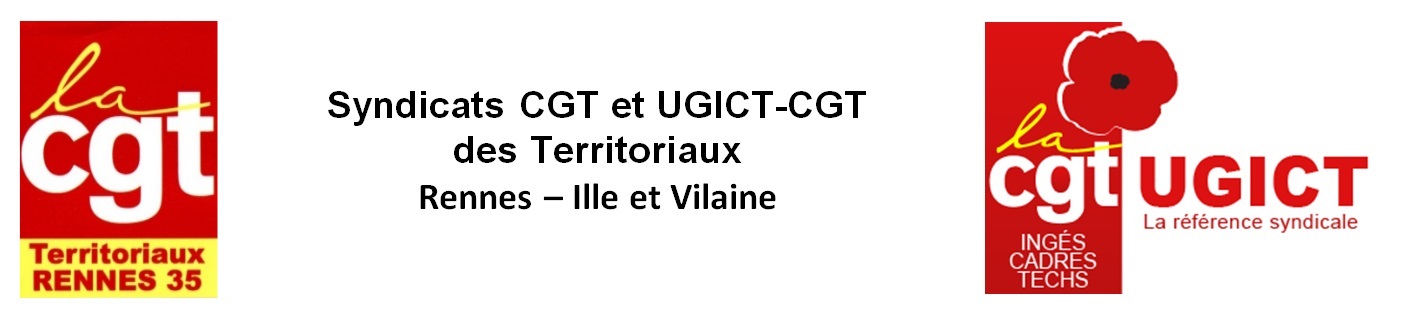 Garantie maintien de salaire Coupon à nous retourner avant le 28/03/2023Bulletin à renvoyer à : CGT et UGICT-CGT – Espace de Vie syndicale – 8 place de Torigné – 35200 RennesCourriels : cgt@rennesmetropole.fr / ugict-cgt@rennesmetropole.fr 